Artes Decorativas em Portugal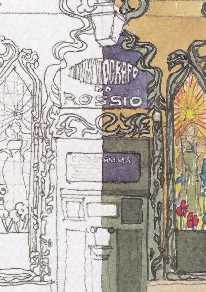 Docente responsável pela UC: Profª Doutora Carla GonçalvesTutora: Mestre Cristina CarvalhoEste é o espaço de entrada na sala de aula digital da unidade curricular Artes Decorativas em Portugal. Neste lugar poderá encontrar os seguintes recursos:Aperto de mão: trata-se de um fórum de apresentação do grupo, espaço onde deverá apresentar-se aos outros colegas da turma e ao professor responsável.Bar Decor: o lugar para as informalidades da sala de aula.Plano da Unidade Curricular - PUC: este é um documento importantíssimo que irá nortear todo o seu processo de aprendizagem. Abra e imprima o PUC durante o primeiro dia de trabalho.Notícias: neste fórum poderá encontrar as notícias referentes à nossa UC, mantendo-se sempre actualizado.A todos os estudantes desejamos um bom ano lectivo!Aperto de mão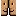 Bar Decor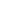 __________________________________ Notícias Plano da Unidade Curricular Livro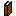 Fórum das Creditações dos E-Fólios